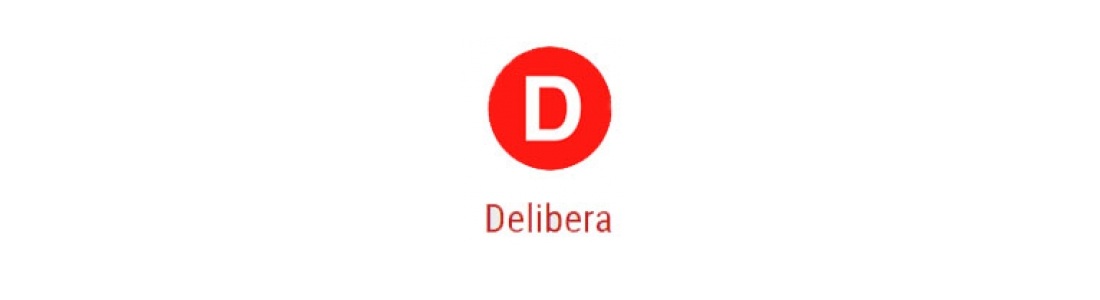 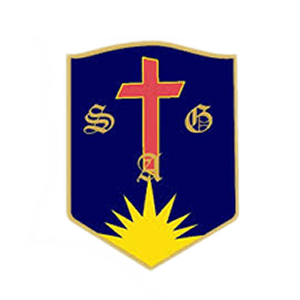 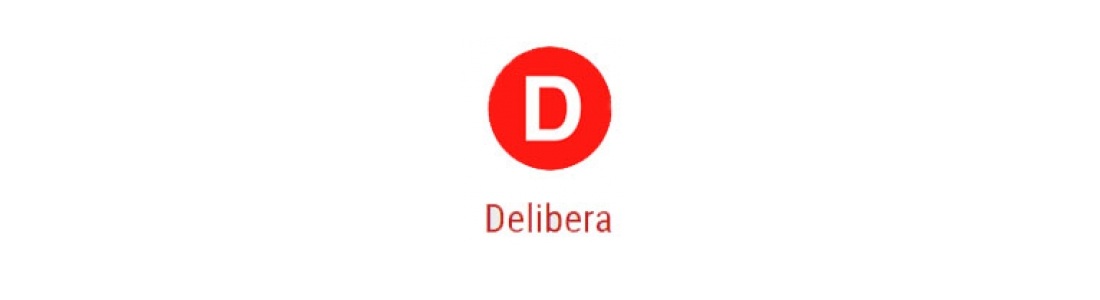 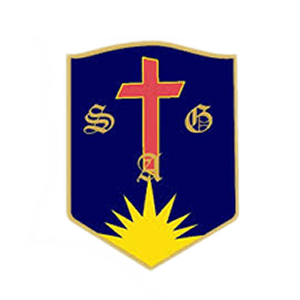 Ximena Cecilia Rincón González, Senadora de la Republica, otorga Patrocinio o Adhesión, según corresponda, a la Iniciativa Juvenil de Ley Empresa nacional de Carreteras Ruta 5 presentada por los estudiantes del Colegio San Gabriel Arcángel, Región del Bío Bío, en el marco de la versión XI del Torneo Delibera organizado por la Biblioteca del Congreso Nacional.Fecha: 31/5/19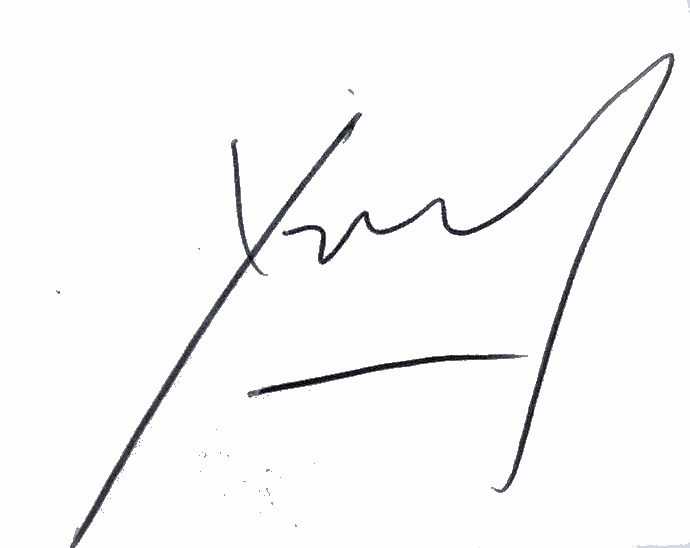 